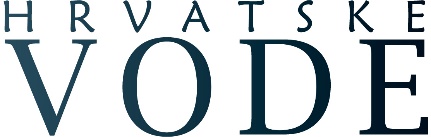 Časopis za vodno gospodarstvoHRVATSKE VODE, Ulica grada Vukovara 220, 10000 Zagreb – Tel. +385 1 6307 443 – e-mail: julija.prpic@voda.hrUPUTE AUTORIMAHrvatske vode je interdisciplinarni znanstveni i stručni časopis Hrvatskih voda sa sjedištem u Zagrebu u Republici Hrvatskoj. Osnovan je 1992. godine s ciljem istraživanja i usvajanja novih znanstvenih spoznaja te informiranje znanstvene i stručne javnosti o najnovijim dostignućima na području gospodarenja vodama kroz mnogobrojne znanstvene i stručne članke, priopćenja sa znanstvenih skupova, stručne prikaze te druge obavijesti o svim disciplinama koje se bave vodama. Osim tehničkog i ekološkog aspekta, časopis obuhvaća i sociološku i ekonomsku problematiku vodnog gospodarstva, pokrivajući na taj način sve faze planiranja i gospodarenja vodnim resursima. Shodno tome, dobrodošao je doprinos znanstvenika i stručnjaka s područja hidrologije, geologije, geografije, meteorologije, pedologije, biologije, sociologije te svih drugih relevantnih struka i specijalnosti.Časopis izlazi redovito godišnje u četiri sveska a dostupan je na:HRČAK: https://hrcak.srce.hr/hrvatske-vodeU časopisu Hrvatske vode objavljuju se isključivo originalni, neobjavljeni radovi. Slanjem rukopisa na adresu časopisa autor časopisu Hrvatske vode jamči: pravo prvog objavljivanja priloženog rukopisa u tiskanom i elektroničkom obliku da rukopis za vrijeme postupka obrade i recenzije nije slan u druge časopise s namjerom objavljivanja pravo neograničenog reprinta i reizdanja prema potrebama časopisa sve dok se radi o objavi s javnim pristupom izvornost i autentičnost rukopisa za koji snosi odgovornost, odnosno jamči da cjelovit rukopis ili neki njegovi dijelovi nisu plagijat, te da u slučaju korištenja elemenata od strane trećih osoba posjeduje sva prava koja mu jamče korištenje tih elemenata za potrebe vlastitih istraživanja Za objavu u časopisu Hrvatske vode autori mogu predložiti bilo koji tip rada a uredništvo zadržava pravo vraćanja rada autoru na doradu, pravo izmjene kategorizacije rada te pravo neobjavljivanja predloženog rada.U časopisu se objavljuju sljedeći tipovi radova:KATEGORIZIRANI ČLANCI:Izvorni (originalni) znanstveni članak: sadrži neobjavljene rezultate izvornih znanstvenihistraživanja, a rad je izložen na način koji omogućuje ponavljanje eksperimenta te provjerudobivenih zaključaka i rezultata.Prethodno priopćenje: sadrži rezultate znanstvenih istraživanja koje je potrebno hitnoobjaviti, a rad ne mora sadržavati pojedinosti potrebne za ponavljanje ili provjeru rezultata.Pregledni članak: sadrži sveobuhvatan pregled istraživanja na temelju već objavljivanihradova.Izlaganje (referat) sa znanstvenog skupa: sadrži izvješće s održanog znanstvenog skupakojem je autor prisustvovao.Stručni članak: sadrži priloge o postojećim metodama i znanstvenim dostignućima kojapridonose širenju znanja i prilagođavanju izvornih istraživanja potrebama prakse.NEKATEGORIZIRANI ČLANCI (stalne rubrike)Stručni prikaziPregled zbivanjaPrikazi knjiga i publikacijaPovijest vodnog gospodarstva i zanimljivostiRukopisi se dostavljaju u digitalnom obliku u Microsoft Office .doc ili .docx formatu (MS Word):putem e-pošte na adresu: julija.prpic@voda.hrili pohranjen na elektroničkom mediju; CD, DVD, USB i sl. (osobno ili na adresu Hrvatskih voda)Uredništvo ne vraća zaprimljene rukopise.Članak obavezno mora sadržavati:NaslovImena autora i njihove podatke - ime i prezime, akademsku titulu, stručno zvanje i naziv matične institucije. Adresu stanovanja i broj žiro-računa s nazivom banke te naziv tvrtke u kojoj su zaposleni i MB dostavlja samo prvi ukoliko je više autora.sažetak (do 900 znakova s razmacima) i ključne riječi (5) (samo za kategorizirane članke)Popis literaturePopis slika (ukoliko su sastavni dio rada)Popis tablica (ukoliko su sastavni dio rada)Članak treba biti napisan u Arial ili Times New Roman formatu, veličine slova 12pt iproreda 1,5.U članku koristiti isključivo SI jedinice i njihove izvedenice.Simboli i kratice definiraju se u tekstu pri prvom pojavljivanju.Jednadžbe moraju biti numerirane na desnoj margini prema redu pojavljivanja. Za pozivanje na jednadžbu u tekstu koristiti formu: jednadžba (1).Tablice se prilažu na kraju članka, nakon popisa slika.Slike se dostavljaju zasebno (.jpg, .tiff, .png i sl.)Prije slanja u recenzentski postupak uredništvo može vratiti rukopis na korekciju i doradu ukoliko smatra potrebnim.OPSEG RUKOPISA* Jedna autorska kartica teksta iznosi 1800 znakova s razmacimaVeći opseg potrebno je dogovoriti s glavnim urednikom časopisa.Abecedni popis literature prema prezimenu prvog autora daje se na kraju autorskog teksta a ispred popisa slika. U tekstu se citira prezime autora i godina izdavanja publikacije u zagradama. U slučaju da se radi o tri ili više autora, literatura se u tekstu citira na način: Mesić i sur. (2006). Sva popisana literatura mora biti citirana u tekstu. Shema popisa literature je, ovisno o tipu publikacije, sljedeća: Članak u časopisu: Prezime, Inicijali imena. (godina izdanja). Naslov članka. Naziv časopisa, Volumen/godište (svezak/broj), straniceKisić, I.; Milašin, M. (2007). Procjena rizika od erozije i mjere zaštite vinogradarskih tala Brodskog Stupnika. Hrvatske vode, 15(61), 273-284. Knjiga: Prezime, Inicijali imena. (godina izdanja). Naslov. Broj izdanja (ako je primjenjivo). Mjesto izdanja: izdavač.Bonacci, O. (2003). Karst hydrology. Berlin: Springer Verlag, Uređena knjiga: Prezime, Inicijali imena. (godina izdanja). Naslov članka/poglavlja U: naziv zbornika (ur. prezime, inicijali imena urednika). Mjesto izdanja: izdavač, straniceRubinić, J.; Travica, T.; Ružić, I.; Oštrić, M. (2007). Hidrologija krških priobalnih izvora s područja Novog Vinodolskog i Podvelebitskog primorja U: Zbornik radova 4. hrvatske konferencije o vodama (ur. Gereš, D.). Zagreb: Sveučilišna tiskara, 447-454.Magisterij ili disertacija:Prezime, Inicijali imena (godina izdanja). Naslov disertacije. Akademski stupanj autora. Naziv sveučilišta, fakulteta ili institucije,Jukić, D. (2005): Uloga transfer funkcija pri izradi bilance i modeliranju otjecanja u kršu. Dr. sc. Građevinsko-arhitektonski fakultet Sveučilišta u Splitu, SplitNakon što je uredništvo zaprimilo rukopis i utvrdilo da rukopis ispunjava formalne elemente za objavu, poslat će rukopis u recenzentski postupak „dvostruko slijepog“ tipa. Recenzentski postupak uključuje slanje autorovog rukopisa najmanje dvama stručnjacima za temu predloženog rukopisa, pri čemu autor rukopisa ne zna identitet recenzenata, a svaki recenzent ne zna identitet autora i ne zna identitet drugih recenzenata u postupku procjene rukopisa. Recenziranje rukopisa može trajati do 6 mjeseci ovisno o raspoloživosti i odgovornosti recenzenata. Svaki rukopis recenziran je od strane primjerenih stručnjaka. U slučaju konfliktnih procjena recenzenata, uredništvo će potražiti dodatne recenzente radi stjecanja jasnoće o kvaliteti rukopisa.Na temelju zahtjeva recenzenata, uredništvo može kontaktirati autora i zatražiti dopunu članka prema dostavljenim uputama recenzenata. Nakon što autor revidira rukopis, uredništvo ponovno šalje recenzentima na uvid. Proces se ponavlja sve dok recenzenti i/ili uredništvo ne donesu konačnu odluku o recenzentskom postupku.Nakon recenzentskog postupka i odluke uredništva o statusu rukopisa, uredništvo obavještava autora o svojoj odluci objavljivanja ili neobjavljivanja predloženog rukopisa, te o kategoriji koju je izabralo na temelju vlastite procjene i procjene recenzenata. U slučaju da se donese odluka o neobjavljivanju članka na temelju neodgovarajuće razine kvalitete, odbijene autore potiče se da to shvate kao uputu za napredak u svom znanstvenom djelovanju, ali i da se, u slučaju uvjerenja u kvalitetu svoga djela, obrate drugim časopisima iz tematskog područja.                       OPĆI PODATCI                       SLANJE, SADRŽAJ I OPSEG RUKOPISATip radaOpsegKategorizirani rad15 do 25 autorskih kartica teksta do 15 slikaStručni prikazIz povijesti vodnog gospodarstva6 do 15 autorskih kartica tekstado 10 slikaPregled zbivanjaZanimljivostiDo 6 autorskih kartica tekstaPrikaz knjiga i publikacijaDo 3 autorske kartice teksta                        NAVOĐENJE LITERATURE                       RECENZENTSKI POSTUPAK I OBJAVA ČLANKA